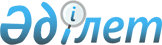 О проекте технического регламента Таможенного союза "О требованиях к смазочным материалам, маслам и специальным жидкостям"Решение Коллегии Евразийской экономической комиссии от 13 июня 2012 года № 77

      В соответствии со статьей 3 Договора о Евразийской экономической комиссии от 18 ноября 2011 года Коллегия Евразийской экономической комиссии решила:



      1. Одобрить проект решения Совета Евразийской экономической комиссии «О принятии технического регламента Таможенного союза  «О требованиях к смазочным материалам, маслам и специальным жидкостям» (прилагается) и внести его для рассмотрения на заседание Совета Евразийской экономической комиссии.



      2. Принять решение Коллегии Евразийской экономической комиссии «О некоторых вопросах реализации технического регламента Таможенного союза «О требованиях к смазочным материалам, маслам и специальным жидкостям» (прилагается) после принятия решения Совета Евразийской экономической комиссии «О принятии технического регламента Таможенного союза «О требованиях к смазочным материалам, маслам и специальным жидкостям».



      3. Настоящее Решение вступает в силу по истечении 30 календарных дней с даты его официального опубликования.      Председатель                                     В.Б. Христенко

Проект 

О принятии технического регламента Таможенного союза

«О требованиях к смазочным материалам,

маслам и специальным жидкостям»

      В соответствии со статьей 3 Договора о Евразийской экономической комиссии от 18 ноября 2011 года Совет Евразийской экономической комиссии решил:



      1. Принять технический регламент Таможенного союза «О требованиях к смазочным материалам, маслам и специальным жидкостям» (ТР ТС ___/2012) (прилагается).



      2. Установить, что технический регламент Таможенного союза «О требованиях к смазочным материалам, маслам и специальным жидкостям» (ТР ТС ___/2012) вступает в силу с 1 марта 2014 года.



      3. Настоящее Решение вступает в силу по истечении 30 календарных дней с даты его официального опубликования. Члены Совета Евразийской экономической комиссии: От Республики          От Республики        От Российской

Беларусь               Казахстан            ФедерацииС. Румас               К. Келимбетов        И. Шувалов

Проект             

ТЕХНИЧЕСКИЙ РЕГЛАМЕНТ

ТАМОЖЕННОГО СОЮЗА

О требованиях к смазочным материалам,

маслам и специальным жидкостям

(ТР ТС /2012) 

СОДЕРЖАНИЕ      Предисловие

      Статья 1. Область применения

      Статья 2. Определения

      Статья 3. Правила обращения продукции на рынке

      Статья 4. Требования безопасности

      Статья 5. Обеспечение соответствия

      Статья 6. Подтверждение соответствия

      Статья 7. Маркировка единым знаком обращения продукции на рынке

государств-членов Таможенного союза

      Статья 8. Защитительная оговорка

      Приложение 1. Требования к характеристикам продукции

      Приложение 2. Распределение отработанной продукции

(отработанных смазочных материалов, масел) по группам

      Приложение 3. Требования к физико-химическим показателям

качества отработанной продукции (смазочным материалам, маслам) при их

сборе, хранении (накоплении) и сдаче-прееме на утилизацию

(переработку)

      Приложение 4. Схемы декларирования соответствия продукции 

Предисловие

      Настоящий технический регламент Таможенного союза (далее – Технический регламент ТС) разработан в соответствии с Соглашением о единых принципах и правилах технического регулирования в Республике Беларусь, Республике Казахстан и Российской Федерации от 18 ноября 2010 года.



      Настоящий технический регламент разработан с целью установления на единой таможенной территории Таможенного союза единых обязательных для применения и исполнения требований к смазочным материалам, маслам и специальным жидкостям, к отработанным смазочным материалам, маслам и специальным жидкостям и к продуктам, полученным в результате утилизации (переработки) отработанной продукции на этапах жизненного цикла продукции, выпускаемых в обращение на единой таможенной территории Таможенного союза.



      Если в отношении смазочных материалов, масел и специальных жидкостей, продуктов, полученных в результате утилизации (переработки) отработанной продукции, будут приняты иные технические регламенты Таможенного союза, то смазочные материалы, масла и специальные жидкости, продукты, полученные в результате утилизации (переработки) отработанной продукции, должны соответствовать требованиям технических регламентов Таможенного союза, действие которых на них распространяется.

      Статья 1. Область применения



      1.1. Технический регламент ТС устанавливает требования к смазочным материалам, маслам и специальным жидкостям (далее – продукция), к отработанным смазочным материалам, маслам и специальным жидкостям (далее – отработанная продукция), к продуктам, полученным в результате переработки отработанной продукции, в целях защиты жизни и здоровья человека, имущества, окружающей среды, жизни и (или) здоровья животных и растений, предупреждения действий, вводящих в заблуждение потребителей (пользователей), а также в целях ресурсосбережения.



      Технический регламент ТС распространяется на:



      а) смазочные материалы, в том числе:

      - смазочные масла органического происхождения, в том числе:

      - масла моторные (универсальные, карбюраторные, дизельные, для авиационных поршневых двигателей);

      - масла трансмиссионные;

      - масла гидравлические;

      - масла индустриальные;

      - масла компрессорные;

      - масла турбинные;

      - масла антикоррозионные;

      - масла электроизоляционные;

      - масла базовые.

      - пластичные смазки;



      б) специальные жидкости:

      - охлаждающие жидкости (в том числе смазочно-охлаждающие

жидкости);

      - тормозные жидкости;



      в) отработанную продукцию.



      1.2. Основными опасными факторами (рисками), возникающими при выпуске в обращение, обращении, использовании (эксплуатации) и утилизации (переработке) продукции, являются:

      - пожаровзрывоопасность продукции;

      - содержание воды и механических примесей, в количестве, превышающем установленные нормы;

      - экологическое воздействие отработанной продукции при попадании ее в окружающую среду;

      - вредное воздействие на организм человека.



      1.3. Технический регламент ТС распространяется на выпускаемую в обращение, находящуюся в обращении на единой таможенной территории Таможенного союза продукцию и отработанную продукцию.



      1.4. Технический регламент ТС не распространяется на следующую продукцию:

      - поставляемую по государственному оборонному заказу;

      - поставляемую на экспорт за пределы единой таможенной территории Таможенного союза;

      - находящуюся на хранении в организациях, обеспечивающих сохранность государственного материального резерва;

      - масла растительного и животного происхождения; - полученную в результате высокотемпературной перегонки каменноугольной смолы (в т.ч. креозотовые);

      - не подпадающую под понятия «масло», «смазочный материал», «специальная жидкость», установленные Статьей 2 Технического регламента ТС;

      - масла, применяемые для изготовления парфюмерно-косметической продукции, изделий медицинского назначения и лекарственных средств.

      Статья 2. Определения



      В Техническом регламенте ТС применяются следующие термины и их определения:



      безопасность продукции – отсутствие недопустимого риска, связанного с причинением вреда жизни, здоровью человека, окружающей среде, в том числе растительному и животному миру, с учетом сочетания вероятности реализации опасного фактора и степени тяжести его последствий;



      выпуск в обращение – первичный переход продукции от изготовителя (импортера) к продавцу и (или) потребителю;



      идентификация продукции - установление тождественности характеристик продукции, представленной для обязательного подтверждения соответствия, характеристикам, указанным в сопроводительных документах к продукции;



      идентификация отработанно продукции – определение принадлежности отработанной продукции к отходам того или иного вида и установление данных о ее опасных, ресурсных, технологических и других характеристиках;



      изготовитель – юридическое лицо, в том числе иностранное, или индивидуальный предприниматель, осуществляющие от своего имени и (или) по поручению изготовление и реализацию продукции, ответственные за ее соответствие требованиям Технического регламента ТС;



      импортер – резидент государства-члена ТС, который заключает с нерезидентом государства ТС внешнеторговый договор на передачу продукции (отработанной продукции), осуществляет хранение и реализацию (оптовую и (или) розничную торговлю) этой продукции (отработанной продукции), и несет ответственность за ее соответствие требованиям Технического регламента ТС;



      жизненный цикл – этапы (стадии) состояния продукции при выпуске в обращение, обращении, использовании (эксплуатации) и утилизации (переработке);



      марка продукции - словесное и (или) буквенное, цифровое обозначение продукции;



      масло – жидкость нефтяного или синтетического (полусинтетического) происхождения, используемая в качестве смазочного материала и (или) специальной жидкости;



      масла антикоррозионные - масла, применяемые для временной защиты черных и цветных металлов от коррозии;



      масла базовые - масла, применяемые в качестве сырья для получения товарных смазочных масел;



      масла индустриальные - смазочные масла, применяемые в машинах и механизмах промышленного оборудования;



      масла компрессорные - смазочные масла, применяемые для смазки поршневых и ротационных компрессоров;



      масла моторные - смазочные масла, применяемые для поршневых двигателей внутреннего сгорания;

      масла трансмиссионные – масла, применяемые для смазывания агрегатов трансмиссий различных машин и механизмов;



      масла турбинные - смазочные масла, применяемые для смазки турбоагрегатов: паровых газовых турбин, турбокомпрессорных машин, гидротурбин, судовых паротурбинных установок;



      масла электроизоляционные - масла, применяемые для изоляции и охлаждения электрических аппаратов и устройств: трансформаторов, конденсаторов, кабелей;



      обращение продукции на рынке – этапы движения продукции от изготовителя к потребителю (пользователю), которые проходит продукция после выпуска ее в обращение;



      обращение отработанной продукции – этапы сбора и утилизации (переработки) отработанной продукции;



      отработанная продукция – отработанные смазочные материалы, отработанные масла и отработанные специальные жидкости, утратившие эксплуатационные свойства, в том числе слитые из рабочих систем, классифицируемые как отходы и подлежащие утилизации (переработке) с целью получения смазочных материалов, масел и специальных жидкостей;



      партия продукции - количество продукции одной марки, сопровождаемое одним документом о качестве (паспортом);

      паспорт безопасности химической продукции - документ установленной формы, содержащий сведения об опасных свойствах химической продукции, сведения об изготовителях (поставщиках, импортерах) такой продукции, меры предупреждения и требования безопасности для обеспечения безопасного обращения химической продукции;



      паспорт качества продукции (отработанной продукции) - документ, устанавливающий соответствие численных значений показателей качества продукции (отработанной продукции), полученных в результате лабораторных испытаний, требованиям нормативной документации, выдаваемый изготовителем;



      потребитель - физическое или юридическое лицо, имеющее намерение заказать или приобрести, либо заказывающее, приобретающее или использующее продукцию исключительно для собственных нужд;



      продавец - юридическое лицо или индивидуальный предприниматель, являющиеся резидентом государства-члена Таможенного союза, осуществляющие оптовую (розничную) реализацию продукции потребителю (пользователю) и ответственные за обращение на рынке продукции (отработанной продукции), соответствующей требованиям Технического регламента ТС;



      пункт сбора отработанной продукции – инженерно-технический комплекс, предназначенный для приема, хранения, учета, подготовки и отгрузки отработанной продукции;



      сбор отработанной продукции - деятельность, связанная с изъятием отработанной продукции из мест ее образования, для последующей ее утилизации (переработки);



      смазочный материал – вещество нефтяного или синтетического происхождения, облегчающее процесс трения на рабочих поверхностях соприкасающихся деталей, в результате которого уменьшается сила трения и изнашивание поверхности;



      специальная жидкость – жидкость нефтяного или синтетического происхождения, предназначенная для использования в качестве рабочего тела;



      переработка (утилизация) отработанной продукции – процессы завершения жизненного цикла отработанной продукции с целью получения новой продукции.

      Статья 3. Правила обращения продукции на рынке



      3.1. Продукция, выпускаемая в обращение на единой таможенной территории Таможенного союза, должна соответствовать требованиям Технического регламента ТС, а также другим техническим регламентам Таможенного союза, действие которых на нее распространяется.



      3.2. Допускается выпуск в обращение и обращение продукции, соответствие которой подтверждено требованиям Технического регламента ТС.



      3.3. Идентификация смазочных материалов, масел и специальных жидкостей в целях применения Технического регламента ТС проводится по документации. В качестве документации могут быть использованы технические документы, и/или паспорта качества, протоколы испытаний, и/или договоры поставки, и/или спецификации, и/или этикетки, и/или аннотации и другие документы, характеризующие продукцию. Признаками, характеризующими масла, смазочный материал и специальные жидкости, является использование продукции в качестве смазочного материала или специальной жидкости.



      Идентификация отработанной продукции проводится по признакам:

      - предназначена исключительно для переработки (утилизации) с целью получения товарных нефтепродуктов;

      - получена в результате использования продукции по прямому назначению;

      - используется в качестве исходного сырья для получения товарных нефтепродуктов.



      3.4. Каждая партия смазочных материалов, масел и специальных жидкостей, выпускаемая в обращение и (или) находящаяся в обращении, должна сопровождаться паспортом качества продукции.



      Паспорт качества должен содержать:

      - наименование, обозначение марки и назначение продукции;

      - наименование изготовителя (уполномоченного изготовителем лица) или импортера, или продавца, его товарный знак (при наличии), местонахождение (с указанием страны), информация для связи с ним;

      - нормативные значения показателей безопасности продукции в соответствии с Приложением 1 к Техническому регламенту ТС и фактические результаты испытаний;

      - обозначение документа, в соответствии с которым производится продукция (при наличии);

      - нормативные значения показателей продукции, установленные нормативным документом, в соответствии с которым произведена продукция, и фактические результаты испытаний;

      - сроки и условия хранения;

      - дата изготовления (месяц, год);

      - номер партии.

      - номер паспорта;

      - подпись лица, оформившего паспорт.



      3.5. Продукция должна иметь паспорт безопасности химической продукции (далее - паспорт безопасности).



      3.6. Продавец по требованию потребителя обязан предоставить потребителю копию паспорта качества и/или копию паспорта безопасности.



      3.7. Паспорт качества и паспорт безопасности выполняются на русском языке и/или государственном языке государства-члена Таможенного союза, на территории которого данная продукция будет реализовываться.



      3.8. Требования к обращению отработанной продукции.

      3.8.1. Отработанная продукция подлежит сдаче на пункты сбора для подготовки к последующей переработке (утилизации).

      Хранение отработанной продукции осуществляется по маркам или группам согласно Приложению 2.



      3.8.2. Отработанная продукция, поставляемая с пунктов сбора на переработку (утилизацию), либо подготовленная к самостоятельной переработке (утилизации) организацией-производителем отработанной продукции, должна сопровождаться паспортом качества и соответствовать требованиям, изложенным в Приложении 3. Требования Технического регламента Таможенного союза, изложенные в Приложении 3, на отработанную продукцию, сдаваемую на пункты сбора, не распространяются.



      3.8.3. При обращении отработанной продукции запрещается



      а) сброс (слив) в водоемы, на почву и в канализационные сети общего пользования;



      б) вывоз на полигоны для бытовых и промышленных отходов с последующим захоронением;



      в) смешение с нефтью (газовым конденсатом), бензином, керосином, топливом (дизельным, судовым, котельно-печным, мазутом) с целью получения топлива, предназначенного для энергетических установок, за исключением случаев, разрешенных компетентными органами государств-членов Таможенного союза в области природопользования и охраны окружающей среды;



      г) смешение с продукцией, содержащей галогенорганические соединения;



      д) применение в качестве антиадгезионных материалов и средств для пропитки строительных материалов.



       3.8.4 Деятельность по сбору и утилизации отработанной продукции осуществляется в соответствии с законодательством государств-членов Таможенного союза.

      Статья 4. Требования безопасности



      4.1. Продукция и продукты, полученные в результате переработки (утилизации) отработанной продукции (смазочные материалы, масла и специальные жидкости, полученные в результате переработки (утилизации) отработанной продукции), должны соответствовать требованиям, указанным в Приложении 1 к Техническому регламенту ТС.



      4.2. Упакованная продукция должна быть маркирована. Маркировка должна содержать:

      - наименование и местонахождение (юридический адрес, включая страну) изготовителя, его товарный знак (при наличии);

      - наименование, обозначение марки и назначение продукции;

      - обозначение документа, в соответствии с которым производится (при наличии);

      - срок и условия хранения;

      - дата изготовления;

      - номер партии;

      - штриховой идентификационный код (при необходимости).



      4.3. Продукция, способная оказывать вредное воздействие на здоровье человека, окружающую среду, обладающая пожароопасными свойствами, должна иметь соответствующую предупредительную маркировку.



      4.4. Маркировка должна быть изложена на официальном и государственном языке государства-члена Таможенного союза, на территории которого данная продукция реализуется потребителю при наличии соответствующих требований в законодательстве(ах) государства(в) члена(ов) Таможенного союза, за исключением наименования изготовителя и наименования изделия, а также другого текста, входящего в зарегистрированный товарный знак. Дополнительное использование иностранных языков допускается при условии полной идентичности содержания с текстом.



      4.5. Маркировка должна быть четкой и разборчивой, выполнена способом, обеспечивающим ее сохранность к упакованной продукции и воздействиям внешней среды.



      4.6. При поставке неупакованной продукции сведения о ней приводятся в паспорте качества.

      Статья 5. Обеспечение соответствия



      5.1. Соответствие продукции Техническому регламенту ТС обеспечивается выполнением его требований безопасности непосредственно либо выполнением требований стандартов, включенных в перечень стандартов, в результате применения которых на добровольной основе обеспечивается соблюдение требований Технического регламента ТС.



      5.2. Правила и методы исследований (испытаний), в том числеотбора проб, необходимые для исполнения требований технического регламента ТС и осуществления подтверждения соответствия продукции устанавливаются в межгосударственных стандартах, а в случае их отсутствия (до принятия межгосударственных стандартов) – национальных (государственных) стандартах государств-членов Таможенного союза.

      Статья 6. Подтверждение соответствия



      6.1. Перед выпуском в обращение на рынок продукция должна быть подвергнута процедуре подтверждения соответствия в форме декларирования соответствия. При подтверждении соответствия заявителем может быть юридическое лицо или физическое лицо в качестве индивидуального предпринимателя, являющееся изготовителем (уполномоченным изготовителем лицом), или импортером (продавцом).



      6.2. Перед подтверждением соответствия проводится процедура идентификации продукции.



      6.3. Декларирование соответствия продукции требованиям Технического регламента ТС осуществляется по схемам 1Д и 2Д согласно Приложению 4.



      6.4. Испытания в целях декларирования соответствия организовывается изготовителем (уполномоченным изготовителем лицом), импортером (продавцом) в испытательной лаборатории или аккредитованной испытательной лаборатории (центре), включенной в Единый реестр органов по сертификации и испытательных лабораторий (центров) Таможенного союза (далее – аккредитованная испытательная лаборатория (центр).



      6.5. При проведении подтверждения соответствия продукции заявитель формирует комплект документов, подтверждающий соответствие данной продукции требованиям безопасности Технического регламента ТС, который включает:

      - технические условия (при наличии);

      - контракт (договор на поставку) и товаросопроводительную документацию (при декларировании соответствия по схеме 2Д);

      - сертификат на систему менеджмента качества изготовителя (при наличии);

      - паспорт качества продукции;

      - паспорт безопасности продукции;

      - протоколы испытаний, подтверждающие соответствие продукции требованиям безопасности настоящего Технического регламента ТС;

      - копия документа, подтверждающая, что заявитель зарегистрирован в установленном порядке в государстве-члене Таможенного союза в качестве юридического лица или индивидуального предпринимателя;

      - сертификаты соответствия, выданные, в том числе зарубежными органами по сертификации (при наличии).



      6.6. При декларировании соответствия по схеме 1Д заявитель формирует комплект документов, указанных в пункте 6.5 Технического регламента ТС, осуществляет производственный контроль и принимает все необходимые меры для того, чтобы процесс производства обеспечивал соответствие продукции требованиям настоящего технического регламента, проводит испытания образцов, принимает и регистрирует декларацию о соответствии и наносит единый знак обращения продукции на рынке государств-членов Таможенного союза.



      6.7. При декларировании соответствия по схеме 2Д заявитель формирует комплект документов, указанных в пункте 6.5 Технического регламента ТС, проводит испытания образцов, принимает и регистрирует декларацию о соответствии и наносит единый знак обращения продукции на рынке государств-членов Таможенного союза.



      6.8. Декларация о соответствии подлежит регистрации в порядке, установленном законодательством Таможенного союза.

      Срок действия декларации о соответствии начинается с даты ее регистрации:

      для серийно выпускаемой продукции – не более 3 лет;

      для партии продукции – на срок хранения продукции.



      6.9. Комплект документов на продукцию, включая декларацию о соответствии, должен храниться на территории государств-членов Таможенного союза

      - на продукцию, выпускаемую серийно – у изготовителя (уполномоченног лица) в течение не менее 10 лет со дня снятия (прекращения) с производства продукции.

      - на партию продукции – у импортера (продавца), изготовителя (уполномоченного лица) в течение не менее 10 лет с даты регистрации декларации осоответствии.

      Статья 7. Маркировка единым знаком обращения продукции на рынке государств-членов Таможенного союза



      7.1. Смазочные материалы, масла и специальные жидкости, соответствующие требованиям Технического регламента ТС и прошедшие процедуры подтверждения соответствия согласно статье 8 Технического регламента ТС, должны иметь маркировку единым знаком обращения продукции на рынке государств-членов Таможенного союза.



      7.2. Маркировка единым знаком обращения продукции на рынке государств-членов Таможенного союза осуществляется перед выпуском смазочных материалов, масел и специальных жидкостей в обращение на рынке.



      7.3. Смазочные материалы, масла и специальные жидкости маркируются единым знаком обращения продукции на рынке государств-членов Таможенного союза при их соответствии требованиям всех технических регламентов Таможенного  союза, действие которых на них распространяется и предусматривающих нанесение данного знака.



      7.4. Единый знак обращения продукции на рынке государств-членов Таможенного союза наносится на каждую единицу упаковки, а также приводится в паспорте качества.

      Статья 8. Защитительная оговорка



      8.1. Ответственность за несоблюдение требований Технического регламента ТС, а также за нарушение процедур проведения подтверждения соответствия продукции требованиям Технического регламента ТСустанавливается законодательством каждой  Стороны. При обнаружении продукции, не соответствующей требованиям Технического регламента Таможенного союза или подлежащей подтверждению соответствия установленным к ней обязательным требованиям и поступающей или находящейся в обращении без документа о подтверждении соответствия и (или) без маркировки единым знаком обращения продукции на рынке государств – членов Таможенного союза, уполномоченные органы каждой Стороны принимают меры по недопущению выпуска данной продукции в обращение, по изъятию ее из обращения в соответствии с законодательством Стороны, а также по информированию об этом других сторон.

      8.2. Государственный контроль (надзор) за соблюдением требований Технического регламента ТС проводится в порядке, установленном законодательством государств-членов Таможенного союза.

Приложение 1      

к Техническому регламенту ТС

(ТР ТС /2012)       

Требования к характеристикам продукции      * - для масел без присадок

      ** - для трансформаторных и кабельных масел

      *** - при декларировании

Приложение 2       

к Техническому регламенту ТС

(ТР ТС /2012)       

Распределение отработанной продукции

(отработанных смазочных материалов, масел) по группам

Приложение 3     

к Техническому регламенту ТС

(ТР ТС /2012)      

Требования к физико-химическим показателям качества к

отработанной продукции (смазочным материалам и маслам) при их

хранении (накоплении) и сдаче-приеме на утилизацию

(переработку)      * - Показатель может быть больше для отдельных марок

Приложение 4      

к Техническому регламенту ТС

(ТР ТС /2012)       

Схемы декларирования соответствия

Проект 

О некоторых вопросах реализации технического регламента

Таможенного союза «О требованиях к смазочным материалам, маслам

и специальным жидкостям»

      В соответствии со статьей 3 Договора о Евразийской экономической комиссии от 18 ноября 2011 года Коллегия Евразийской экономической комиссии решила:



      1. Утвердить:



      1.1. Перечень стандартов, в результате применения которых на добровольной основе обеспечивается соблюдение требований технического регламента Таможенного союза «О требованиях к смазочным материалам, маслам и специальным жидкостям» (ТР ТС ___/2012) (прилагается);



      1.2. Перечень стандартов, содержащих правила и методы исследований (испытаний) и измерений, в том числе правила отбора образцов, необходимые для применения и исполнения требований технического регламента Таможенного союза «О требованиях к смазочным материалам, маслам и специальным жидкостям» (ТР ТС ___/2012) и осуществления оценки (подтверждения) соответствия продукции (прилагается).



      2. Установить:



      2.1. Документы об оценке (подтверждении) соответствия обязательным требованиям, установленным нормативными правовыми актами Таможенного союза и Единого экономического пространства или законодательством государства – члена Таможенного союза и Единого экономического пространства (далее – Сторона), выданные или принятые в отношении продукции, являющейся объектом технического регулирования технического регламента Таможенного союза «О требованиях к смазочным материалам, маслам и специальным жидкостям» (далее соответственно – продукция, Технический регламент), до дня вступления в силу Технического регламента, действительны до окончания срока их действия, но не позднее 1 марта 2015 года, за исключением таких документов, выданных или принятых до дня официального опубликования настоящего Решения, и действительных до окончания срока их действия.



      Со дня вступления в силу Технического регламента выдача или принятие документов об оценке (подтверждении) соответствия продукции обязательным требованиям, ранее установленным нормативными правовыми актами Таможенного союза и Единого экономического пространства или законодательством Стороны, не допускается.



      2.2. До 1 марта 2015 года допускается производство и выпуск в обращение продукции в соответствии с обязательными требованиями, ранее установленными нормативными правовыми актами Таможенного союза и Единого экономического пространства или законодательством Стороны, при наличии документов об оценке (подтверждении) соответствия продукции указанным обязательным требованиям, выданных или принятых до дня вступления в силу Технического регламента.



      Указанная продукция маркируется национальным знаком соответствия (знаком обращения на рынке) согласно законодательству Стороны или Решению Комиссии Таможенного союза от 20 сентября 2010 года № 386.



      Маркировка такой продукции единым знаком обращения продукции на рынке государств – членов Таможенного союза не допускается./



      2.3. До 1 марта 2014 года допускается производство и выпуск в обращение на таможенной территории Таможенного союза продукции, не подлежавшей до дня вступления в силу Технического регламента обязательной оценке (подтверждению) соответствия согласно нормативным правовым актам Таможенного союза и Единого экономического пространства или законодательству Стороны, без документов об обязательной оценке (подтверждении) соответствия продукции и без маркировки национальным знаком соответствия (знаком обращения на рынке).



      2.4. Обращение продукции, выпущенной в обращение в период действия документов об оценке (подтверждении) соответствия, указанных в подпункте 2.1, а также продукции, указанной в подпункте 2.3 настоящего Решения, допускается в течение срока годности продукции, установленного в соответствии с законодательством Стороны



      3. Члену Коллегии Евразийской экономической комиссии – Министру по вопросам технического регулирования совместно со Сторонами подготовить проект Плана мероприятий, необходимых для реализации Технического регламента, для утверждения в установленном порядке.



      4. Сторонам:



      4.1. До дня вступления в силу Технического регламента определить органы государственного контроля (надзора), ответственные за осуществление государственного контроля (надзора) за соблюдением требований Технического регламента, и информировать об этом Коллегию Евразийской экономической комиссии.



      4.2. До дня вступления в силу Технического регламента обеспечить реализацию положений пункта 3.8.4 Технического регламента, установив соответствующие требования в законодательствах Сторон.



      4.3. Со дня вступления в силу Технического регламента обеспечить проведение государственного контроля (надзора) за соблюдением требований Технического регламента с учетом пункта 2 настоящего Решения.



      5. Российской Стороне с участием Сторон на основании мониторинга результатов применения стандартов обеспечить подготовку предложений по актуализации Перечней стандартов, указанных в пункте 1 настоящего Решения, и их представление для рассмотрения на заседание Коллегии Евразийской экономической комиссии не реже одного раза в год со дня вступления в силу Технического регламента.



      6. Настоящее Решение вступает в силу по истечении 30 календарных дней с даты его официального опубликования.      Председатель                                     В.Б. Христенко 

ПЕРЕЧЕНЬ

стандартов, в результате применения которых на добровольной

основе обеспечивается соблюдение требований технического

регламента Таможенного союза «О требованиях к смазочным

материалам, маслам и специальным жидкостям» (ТР ТС __/2012) 

ПЕРЕЧЕНЬ

стандартов, содержащих правила и методы исследований

(испытаний) и измерений, в том числе правила отбора образцов,

необходимые для применения и исполнения требований технического

регламента Таможенного союза «О требованиях к смазочным

материалам, маслам и специальным жидкостям» (ТР ТС__/2012) и осуществления оценки (подтверждения) соответствия продукции
					© 2012. РГП на ПХВ «Институт законодательства и правовой информации Республики Казахстан» Министерства юстиции Республики Казахстан
				Наименование

показателяПластичные

смазкиМаслаСпециальные

ЖидкостиТемпература

самовоспламенения***, оСне

определяетсяНе менее 165не

определяетсяТемпература вспышки в

открытом тигле, оСне

определяетсяНе менее 135не

определяетсяСодержание селективных

растворителей*, %не

определяетсяНе более 0,3не

определяетсяТемпература кипения при

давлении 101,3 кПа (760

мм. рт. ст.), ҮС, не ниже:

- для охлаждающих жидкостей

- для тормозных жидкостейне

определяетсяне

определяетсяне

определяется

115Температура начала

кристаллизации, оС, не

выше:

- для охлаждающих

низкозамерзающих жидкостейне

определяетсяне

определяетсяминус 35Содержание воды*, % масс«Следы»«Следы»не

определяетсяСодержание механических

примесей, % массНе более 0,03Не более 0,03Не более 0,03Содержание полихлорди-

фенилов**, мг/кг.не

определяетсяне более 50не

определяетсяВодородный показатель (pH)не

определяетсяне

определяется6-10ГруппаСоставММОМасла моторные отработанные:

- универсальные, карбюраторные, дизельные, для авиационных поршневых

двигателейМИОМасла индустриальные отработанные:

- масла трансмиссионные

- масла индустриальные

- масла газотурбинные и турбинные

- масла трансформаторные

- масла компрессорные

- масла гидравлические

- масла антикоррозионные

- масла электроизоляционныеСНОСмеси нефтепродуктов отработанных:

- нефтяные промывочные жидкости

- масла, применявшиеся при термической обработке металлов

- масла трансмиссионные, осевые, обкаточные, цилиндровые

- масла, извлекаемые из нефтяных эмульсий

- смеси нефтепродуктов, собранные при зачистке средств хранения и

транспортирования, извлекаемые из очистных сооружений и

нефтесодержащих вод

- специальные жидкости:

- охлаждающие жидкости (в том числе смазочно-охлаждающие жидкости);

- тормозные жидкости.Наименование показателяНорма для группыНорма для группыНорма для группыНаименование показателяММОМИОСНО1. Кинематическая вязкость при 50ҮС,

мм2/с (сСт)Св.355 – 35*-2. Температура вспышки, определяемая

в открытом тигле, оС, не ниже100120-3. Массовая доля механических

примесей, %, не более1114. Массовая доля воды, %, не более2225. Содержание загрязненийОтсутствиеОтсутствиеОтсутствие№

схемыЭлемент схемыЭлемент схемыЭлемент схемыПрименениеДокумент,

подтверждаю-

щий

соответствие№

схемыиспытания

продукции,

исследования

типаоценка

произ-

водствапроизвод-

ственный

контрольПрименениеДокумент,

подтверждаю-

щий

соответствие1Диспытания образцов

продукции

осуществляет

изготовитель-Производ-

ственный

контроль

осущест-

вляет изго-

товительДля продукции выпускаемой

серийно

Заявитель –изготови-

тель государства – члена

Таможенного союза или уполно-

моченное иностранным изгото-

вителем лицо на территории

Таможенного союзаДекларация о

соответствии

на продукцию,

выпускаемую

серийно2Диспытания

партии

продукции осуществляет

заявитель--Для партии продукции

Заявитель – изготовитель,

продавец (импортер)

государства – члена Таможен-

ного союза или уполномоченное

иностранным изготовителем лицо

на территории Таможенного

союзаДекларация о

соответствии

на партию

продукции№№

п/пЭлементы

технического

регламента

Таможенного

союзаОбозначение

стандарта.

Информация об

измененииНаименование стандартаПриме-

чание1Статья 5

Обеспечение

соответствияП. 2.2

ГОСТ 21046-86

(с изменениями №1, 2)Нефтепродукты отработанные. Общие

технические условия2Статья 5

Обеспечение

соответствияП. 2.2

ГОСТ 982-80

(с изменениями №№1-3)Масла трансформаторные. Технические

условия3Статья 5

Обеспечение

соответствияП. 2.2

ГОСТ 5546-86

(с изменениями №№1-2)Масла для холодильных машин.

Технические условия4Статья 5

Обеспечение

соответствияП. 2.2

ГОСТ 5775-85

(с изменениями №1)Масло конденсаторное. Технические

условия5Статья 5

Обеспечение

соответствияП. 2.2

ГОСТ 8581-78

(с изменениями №№1-10)Масла моторные для автотракторных

дизелей. Технические условия6Статья 5

Обеспечение

соответствияП. 2.2

ГОСТ 9972-74

(с изменениями №№1-9)Масла нефтяные турбинные с

присадками. Технические условия7Статья 5

Обеспечение

соответствияП. 1.2

ГОСТ 10121-76

(с изменениями №№1-7)Масло трансформаторное селективной

очистки. Технические условия8Статья 5

Обеспечение

соответствияП. 2.2

ГОСТ 10541-78

(с изменениями №№1-11)Масла моторные универсальные и для

автомобильных карбюраторных

двигателей. Технические условия9Статья 5

Обеспечение

соответствияП. 2.2

ГОСТ 12337-84

(с изменениями №№1-6)Масла моторные для дизельных

двигателей. Технические условия10Статья 5

Обеспечение

соответствияП.п. 1.3.1

ГОСТ 20799-88

(с изменениями №№1-5)Масла индустриальные. Технические

условия11Статья 5

Обеспечение

соответствияГОСТ 29174-91Нефтепродукты и смазочные

материалы. Масла минеральные

смазочные для турбин (категория

ISО-L-ТSА и ISО-L-ТGА). Технические

требования12Статья 5

Обеспечение

соответствияГОСТ Р 51634-2000

(с изменениями №1)Масла моторные автотракторные.

Общие технические требования13Статья 5

Обеспечение

соответствияГОСТ 17479.1-85

(с изменениями №№1-3)Обозначение нефтепродуктов. Масла

моторные. Классификация и

обозначение14Статья 5

Обеспечение

соответствияГОСТ 17479.2-85

(с изменениями №1)Масла трансмиссионные.

Классификация и обозначение15Статья 5

Обеспечение

соответствияГОСТ 28549.0-90

(ISO 6743-0:1981)Смазочные материалы, индустриальные

масла и родственные продукты.

(Класс L). Классификация групп16Статья 5

Обеспечение

соответствияГОСТ 28549.1-90

(ISO 6743-1:1981)Смазочные материалы, индустриальные

масла и родственные продукты.

(Класс L). Классификация. Группа А

(открытые системы смазки)17Статья 5

Обеспечение

соответствияГОСТ 28549.2-90

(ISO 6743-2:1981)Смазочные материалы, индустриальные

масла и родственные продукты.

(Класс L). Классификация. Группа F

(шпиндели, подшипники и сопряженные

с ними соединения)18Статья 5

Обеспечение

соответствияГОСТ 28549.3-90

(ISO 6743-3А:1987)Смазочные материалы, индустриальные

масла и родственные продукты.

(Класс L). Классификация. Группа D

(компрессоры)19Статья 5

Обеспечение

соответствияГОСТ 28549.4-90

(ISO 6743-3В:1987)Смазочные материалы, индустриальные

масла и родственные продукты.

(Класс L). Классификация. Группа D

(газовые компрессоры и компрессоры

для холодильных машин)20Статья 5

Обеспечение

соответствияГОСТ 28549.5-90

(ISO 6743-4:1982)Смазочные материалы, индустриальные

масла и родственные продукты.

(Класс L). Классификация. Группа H

(гидравлические системы)21Статья 5

Обеспечение

соответствияГОСТ 28549.6-90

(ISO 6743-5:1988)Смазочные материалы, индустриальные

масла и родственные продукты.

(Класс L). Классификация. Группа T

(Турбины)22Статья 5

Обеспечение

соответствияГОСТ 28549.7-90

(ISO 6743-7:1986)Смазочные материалы, индустриальные

масла и родственные продукты.

(Класс L). Классификация. Группа M

(металлообработка)23Статья 5

Обеспечение

соответствияГОСТ 28549.8-90

(ISO 6743-8:1987)Смазочные материалы, индустриальные

масла и родственные продукты.

(Класс L). Классификация. Группа R

(временная защита от коррозии)24Статья 5

Обеспечение

соответствияГОСТ 28549.9-90

(ISO 6743-9:1987)Смазочные материалы, индустриальные

масла и родственные продукты.

(Класс L). Классификация. Группы X

(пластичные смазки)25Статья 5

Обеспечение

соответствияГОСТ 28549.10-91

(ISO 6743-10:1989)Смазочные материалы, индустриальные

масла и родственные продукты.

(Класс L). Классификация. Группа Y.

Разные области применения26Статья 5

Обеспечение

соответствияГОСТ 28549.11-91

(ISO 6743-11:1989)Смазочные материалы, индустриальные

масла и родственные продукты.

(Класс L). Классификация. Группа P.

Пневматические инструменты27Статья 5

Обеспечение

соответствияГОСТ 28549.12-91

(ISO 6743-12:1989)Смазочные материалы, индустриальные

масла и родственные продукты.

(Класс L). Классификация. Группа Q.

Жидкие теплоносители28Статья 5

Обеспечение

соответствияГОСТ 28549.13-91

(ISO 6743-13:1989)Смазочные материалы, индустриальные

масла и родственные продукты.

(Класс L). Классификация. Группа G.

Направляющие скольжения29Статья 5

Обеспечение

соответствияГОСТ 28084-89Жидкости охлаждающие низкозамерзаю-

щие. Общие технические условия30Статья 5

Обеспечение

соответствияГОСТ 30333-2007Паспорт безопасности химической

продукции. Общие требования31Статья 5

Обеспечение

соответствияГОСТ 21743-76Масла авиационные. Технические

условия32Статья 5

Обеспечение

соответствияГОСТ 23652-79Масла трансмиссионные. Технические

условия33Статья 5

Обеспечение

соответствияСТ РК ГОСТ Р

51634-2008Масла моторные автотракторные.

Общие технические требования34Статья 5

Обеспечение

соответствияСТ РК МЭК

60296-2011

(IEC 60296-2003)Жидкости электротехнического

назначения. Новые изолирующие

минеральные масла для трансфор-

маторов и коммуникационной

аппаратурыNп/пЭлементы

технического

регламента

Таможенного

союзаОбозначение

стандарта.

Информация

обизмененииНаименование стандартаПриме-

чание1Приложение 3

Определение

кинематической

вязкостиГОСТ 33-2000

(ISO 3104:1994)Нефтепродукты. Прозрачные и

непрозрачные жидкости. Определение

кинематической вязкости и

динамической вязкости2Приложение 1

Определение

наличия

механических

примесейГОСТ 1036-75

(с изменениями

№1, 2)Смазки пластичные. Метод

определения содержания

механических примесей3Приложение 1

Содержание

селективных

растворителейГОСТ 1057-88Масла селективной очистки. Метод

определения фенола и крезола4Приложение 1

Содержание

селективных

растворителейГОСТ 1520-84

с изменениями №1)Масла селективной очистки. Метод

определения наличия фурфурола5Приложение 1

Определение

содержания воды

при возникновении

спорных ситуацийГОСТ 2477-65

(ISO 3733-76)

(с изменениями

№№1-3)Нефть и нефтепродукты. Метод

определения содержания воды

(метод, применяемый при

возникновении спорных ситуаций)6Приложение 1

Отбор пробГОСТ 2517-85

(ISO 3170-75,

ISO 3171-75)Нефть и нефтепродукты. Методы

отбора проб7Приложение 1

Определение

температуры

вспышки в

открытом тиглеГОСТ 4333-87

(ISO 2592:1973)

(с изменениями

№1)Нефтепродукты. Методы определения

температур вспышки и воспламенения

в открытом тигле8Приложение 1

Определение

механических

примесейГОСТ 6370-83

(с изменениями

№1)Нефть, нефтепродукты и присадки.

Метод определения механических

примесей9Приложение 1

Определение тем-

пературы начала

кристаллизацииП.4.3

ГОСТ 28084-89Жидкости охлаждающие низкозамер-

зающие. Общие технические условия10Приложение 1

Определение

водородного

показателя (pH)ГОСТ 22567.5-93

(ISO 4316-1977)Средства моющие синтетические и

вещества поверхностно-активные.

Методы определения концентрации

водородных ионов11Приложение 3

Определение водыГОСТ 26378.1-84

(с изменениями

№1)Нефтепродукты отработанные. Метод

определения воды12Приложение 3

Определение

механических

примесейГОСТ 26378.2-84

(с изменениями

№1)Нефтепродукты отработанные. Метод

определения механических примесей

и загрязнений13Приложение 3

Определение

температуры

вспышки в

открытом тиглеГОСТ 26378.4-84

(с изменениями

№1)Нефтепродукты отработанные. Метод

определения температуры вспышки в

открытом тигле14Приложение 1

Содержание

селективных

растворителейГОСТ Р 52532-2006Масла базовые. Газохроматогра-

фический метод определения N-

метилпирролидона15Приложение 1

Ручные методы

отбора пробСТ РК ИСО

3170-2006

(ISO 3170:2004)Нефть и нефтепродукты. Ручные

методы отбора проб16Приложение 1

Определение

распределения

пределов кипенияСТ РК ИСО

3924-2011

(ISO 3924:2010)Нефтепродукты. Определение распре-

деления пределов кипения. Метод

газовой хроматографии17Приложение 1

Определение

содержания водыСТ РК ИСО

12937-2004

(ISO 12937:2000)Нефтепродукты. Определение содер-

жания воды. Метод кулонометри-

ческого титрования по Карла Фишеру